沧州海事局辖区位于天津、山东海事局辖区之间，北起歧口，南至大口河，海岸线约92.46公里。所辖区域为下列七点连线与海岸之间的水域，水域面积2248平方公里，在河北辖区占比18.6%。A：38。36´44〃N/117。33´20〃E；B：38。38´38〃N/117。51´05〃E；C：38。40´47〃N/118。23´40〃E；D：38。30´27〃N/118。35´29〃E；E：38。23´27〃N/118。10´42〃E；F：38。22´28〃N/118。00´19〃E；G：38。15´51〃N/117。50´45〃E。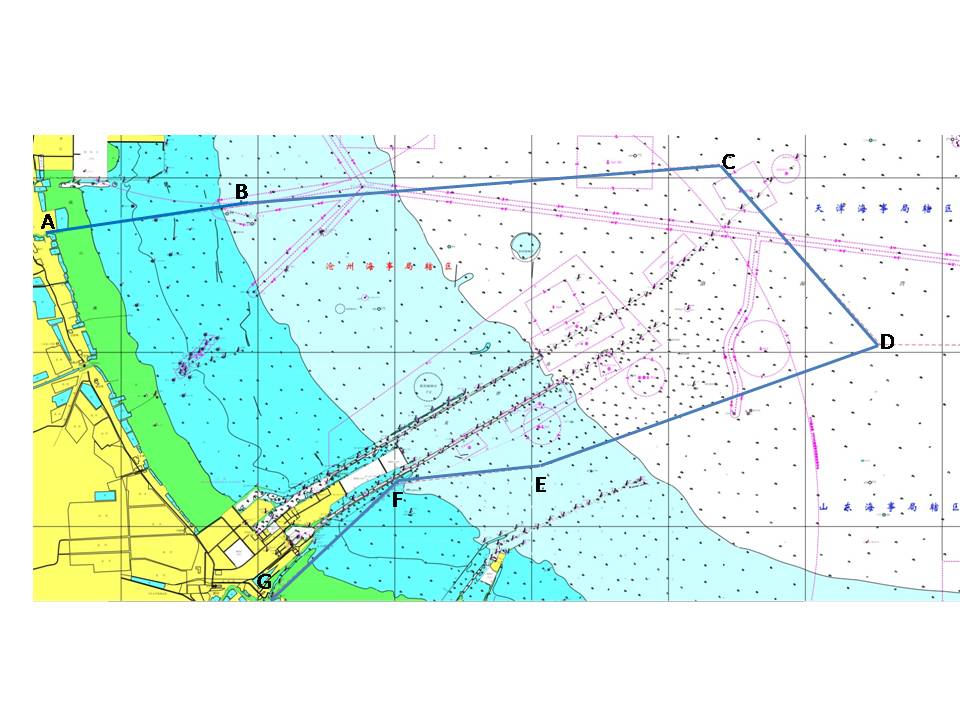 